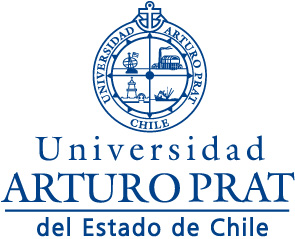                                                                                                                             Fotografía Estudiante                                                         Formulario de Postulación Estudiantes Extranjeros Direccion General de Relaciones Internacionales1. Antecedentes personales del postulante2. Antecedentes académicos del postulante3. Información Académica – Universidad Arturo Prat – ChileMarque el periodo académico en el que desea comenzar su intercambio□ Primer semestre (marzo-julio)   	 □ Segundo semestre (agosto-diciembre)4. Plan de EstudioImportante: Esta información es solo una propuesta. Su plan de estudio final debe ser conversado y revisado con el Director de Carrera a la que postula una vez que usted llegue a la UNAP, antes del inicio de clasesImportante: Esta información es solo una propuesta, sujeta a cambios.  Las Actividades Curriculares a cursar durante su pasantía, deben ser discutidas y aprobadas por el Director de Carrera.5. Presentación & Motivación:  4. Perfil Personal5. Nivel de Español□ Lengua Materna 		□ Avanzado  		 □ Intermedio 		 □ BásicoOtro idioma (especificar):_____________________________________________________6. Información Adicional: 7. DeclaraciónDeclaro que toda la información entregada en este formulario es verídica y correcta. Nombre CompletoDirección Ciudad - PaísTeléfonoCorreo ElectrónicoSexoFecha de NacimientoPaís de Nacimiento N° PasaportePaís que otorga PasaporteUniversidad de OrigenCarrera de OrigenAño y Nivel AcadémicoInformación Responsable Académico Nombre: Cargo:Teléfono: Correo Electrónico: Firma y timbre: Información Responsable Académico Nombre: Cargo:Teléfono: Correo Electrónico: Firma y timbre: Carrera a la que Postula: Carrera a la que Postula: Carrera a la que Postula: Código Asignatura Nombre Asignatura N° Créditos  Experiencia Internacional previa/ país(es) visitado(s): ¿Sufre de algún tipo de alergia?/ Tipo de sangre:¿Sufre de alguna enfermedad de la cual deberíamos estar informados?: ¿Cuál es su plan en términos de alojamiento?¿Cuándo planea llegar a Iquique, Chile? ¿Cuándo planea irse de Iquique, Chile?En caso de emergencia contactar a: Nombre: Teléfono: Relación: __________________                            ___________________________Firma de PostulanteFirma y Timbre Direccion General de Relaciones InternacionalesPor favor adjuntar los documentos indicados a continuación. En una primera instancia envíelos de manera electrónica a movilidad.estudiantil@unap.cl y luego por correo a la siguiente dirección: Dirección General de Relaciones InternacionalesUniversidad Arturo PratAvenida  Arturo Prat N° 2120Iquique- Chile Documentos: Certificado de NotasCurriculum VitaeCopia pasaporte (página de información personal)Carta de apoyo de su Universidad de Origen Un vez que el estudiante sea aceptado en la UNAP, deberá enviar copia de seguro médico con cobertura internacional. Si usted necesita más información o ayuda, por favor llame al 56-57-2526713 o envié un correo electrónico a movilidad.estudiantil@unap.cl